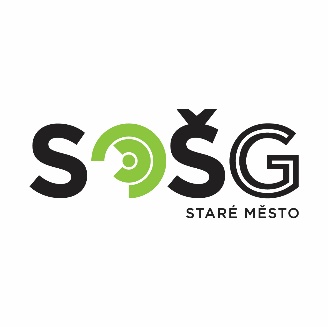 STŘEDNÍ ODBORNÁ ŠKOLA A GYMNÁZIUM STARÉ MĚSTONÁZEV ROČNÍKOVÉ PRÁCEAutor: 
Třída: 
Školní rok: Prohlášení Prohlašuji, že jsem svou práci vypracovala samostatně a použila jsem pouze podklady (literaturu, projekty, SW atd.) uvedené v seznamu vloženém v práci.  Nemám závažný důvod proti zpřístupňování této práce v souladu se zákonem č. 121/2000 Sb., o právu autorském, o právech souvisejících s právem autorským a o změně některých zákonů (autorský zákon) v platném znění.Ve Starém Městě dne 16. ledna 2222			ANOTACEPráce se zabývá Klíčová slova: Úvod1   KapitolaPro vlastní text použijte font Calibri a velikost písma 12. Nezapomeňte používat citace. Literaturu a ostatní odkazy citujte podle platných norem.1.1   První podkapitola první kapitolytext1.2   Druhá podkapitola první kapitoly1.2.1   První podkapitola druhé podkapitoly1.2.2   Druhá podkapitola druhé podkapitoly2   Kapitola druháV případě, že do textu své práce vkládáte obrázky nebo tabulky, které jsou menší než je ½ formátu A4, můžete je umístit přímo do vlastního textu. Nezapomeňte umístit titulek ke každému obrázku či tabulce. Jak na to? Klikněte pravým tlačítkem na vložený obrázek, z nabídky vyberte Vložit titulek, obrázek popište a je to. V případě, že je obrázek či tabulka větší než je ½ formátu A4, vložte obrázek či tabulku do příloh. 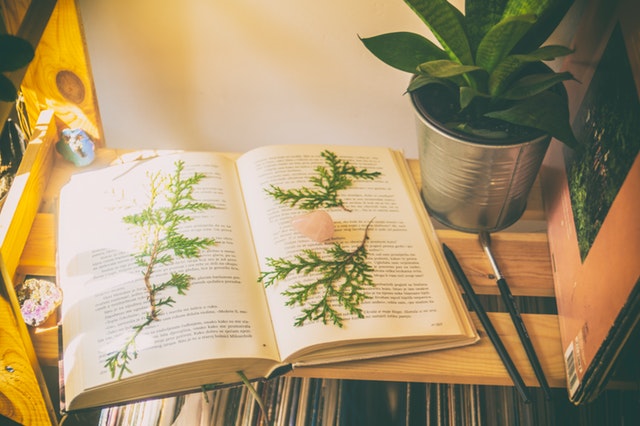 Obrázek : Obrázek knihyZávěrSeznam použité literaturyNĚMCOVÁ, Božena. Babička. Praha: Kočí, 1909. Knihovna českých klassiků belletristů.NĚMCOVÁ, Božena. Babička. Praha: Popron Music, [2017].Babička (kniha). In: Wikipedia: the free encyclopedia [online]. San Francisco (CA): Wikimedia Foundation, 2001- [cit. 2019-10-22]. Dostupné z: https://cs.wikipedia.org/wiki/Babi%C4%8Dka_(kniha)PřílohyPříloha č. 1: Vložený velký obrázek